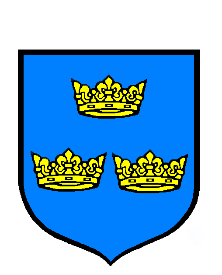 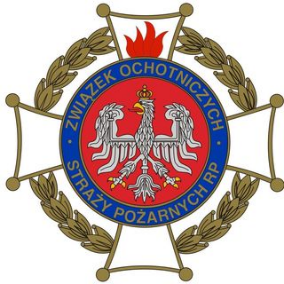 Zapraszamy do udziału w turnieju tenisa stołowego Strażaków Ochotniczych Straży Pożarnych powiatu zawierciańskiego oraz innych chętnych aktywnie uczestniczących w życiu społecznym ruchu strażackiego. Turniej odbędzie się 25 marca od godz. 800 
 na sali gimnastycznej w Szkole Podstawowej im. Jana Pawła II w Żarnowcu.Organizator turnieju: Zarząd Oddziału Powiatowego Związku Ochotniczej Straży Pożarnej RP w Zawierciu oraz Urząd Gminy w ŻarnowcuKategorie wiekowe wśród mężczyzn:- młodzicy – wiek do 16 roku życia- juniorzy – wiek powyżej 16 roku życia do 40 roku życia- seniorzy – wiek powyżej 40 roku życiaKobiety startują w jednej grupie bez podziału na kategorie wiekowe.Każdy uczestnik zobowiązany jest uiścić opłatę w wysokości 10 zł, zabrać swój sprzęt (paletkę i obuwie zastępcze) oraz dokument tożsamości (dowód osobisty, prawo jazdy, legitymacja szkolna itp.)Zgłoszenie do turnieju należy przesłać do 15 marca na adres email: mfujarska@zawiercie.powiat.pl lub kontakt telefoniczny: 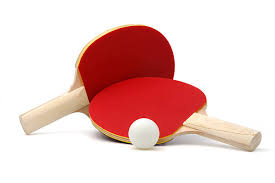 502607081 Czesław PantakZałączniki:1. Karta zgłoszeń2. Oświadczenie3. Regulamin